Упражнения для развития основных физических качеств и координационных способностей дошкольниковДля развития у детей основных физических качеств и координационных способностей дома, можно выполнять несложные упражнения и движения как на домашнем стадионе, так и на игровой площадке.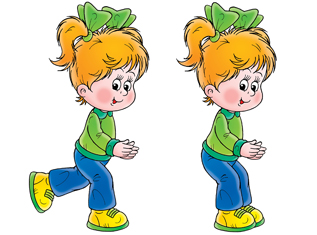 Упражнения для развития быстроты:бег, ходьба, прыжки в быстром и медленном темпе;бег из разных исходных положений: стоя, сидя, лежа, стоя спиной и др;упражнения с мячами: кто быстрее соберет мячи, кто отобьет о пол мяч большее число раз и т. д;ходьба, бег с увеличением темпа, скорости;физические упражнения в соревновательной форме: кто быстрее, кто выше, кто дальше и т. д;игры наперегонки с различными видами основных движений; упражнения с мячами и другими предметами: подбросить мяч, хлопнуть в ладоши 2—3 раза и поймать его; из исходного положения, сидя на полу, подбросить мяч, встать и поймать его и др.Упражнения для развития ловкости:бег из разных исходных положений: стоя на коленях, сидя, лежа и т.д.бег спиной вперед.различные виды прыжков из разных исходных положений.быстрая смена различных положений: встать, сесть, лечь, присесть и т. д.разные способы бросания: сверху, снизу, сбоку, из-за головы и др.бросание в цель из разных исходных положений.ходьба, бег, прыжки между предметами.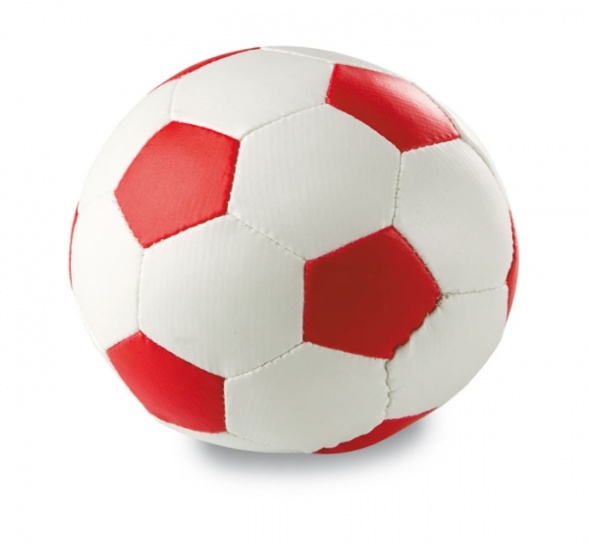 выполнение различных упражнений с разными мелкими предметами: перебросить из руки в руку, быстро собрать камушки и др.9) игровые упражнения, требующие при выполнении задания не задеть предметы и др. Упражнения для развития гибкости:упражнения из разных исходных положений: стоя, стоя на коленях, сидя на пятках, сидя по-турецки и т. д.различные наклоны: вперед-назад, вправо-влево, вперед, касаясь руками носков ног и т. д.повороты туловища: вправо-влево из разных исходных положений.вращение туловища по часовой стрелке и против часовой стрелки с разных исходных положений: стоя, стоя на коленях.ползание по полу: на четвереньках, на животе, на спине и т. д.лазанье по гимнастической лестнице и др.Упражнения для развития силы: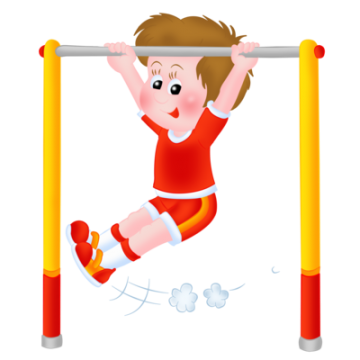 выполнение упражнений с горизонтальным и наклонным положением туловища;висы, полувисы на перекладине, канате, кольцах с выполнением упражнений: согнуть 1, 2 ноги и т. д.;подтягивание на перекладине;прыжки через предметы на 2 и 1 ноге;прыжки в высоту, в дину с места и с разбега;метание 1—2 руками разными способами различных предметов;лазанье по канату, шесту и др.; Упражнения для развития выносливости:упражнения циклического характера: бег, ходьба, прыжки и др. движения (примерно 2—2,5 мин).ходьба и бег по песку, по траве, по глубокому снегу.прыжки в длину и в высоту с места, с разбега.плавание, езда на велосипеде, катание на лыжах.туристические походы.Упражнения для развития функции равновесия:ходьба и бег по уменьшенной площади опоры: дока, скамейка;ходьба по уменьшенной площади опоры с выполнением различных заданий: присесть, встать, положить, собрать, подпрыгнуть и т. д.;стойка на одной ноге: «аист», «ласточка» и т. д.Прыжки на одной ноге с выполнением различных заданий: допрыгнуть, коснуться и т. д.Кружение в движении.Подбрасывание и ловля мяча с поворотом кругом.Ходьба, бег, прыжки с преодолением препятствий.Упражнения на повышенной и уменьшенной опоре, со страховкой.Ходьба с закрытыми глазами.Помните, что именно от Вас зависит, каким вырастет Ваш ребенок!